
YES! I would love to have access to the “Thrive/Platinum Level” of The Embroidery Business Academy! This $997 Annual investment in my business is one of the most valuable investments I have ever made!                                                                               I UNDERSTAND…that by placing an order today, I agree to having my credit card charged every 365 days in order to maintain my membership into the “Thrive/Platinum Level” of The Embroidery Business Academy!I UNDERSTAND…that I will also have access to Skill Set No. 1, No. 2, No. 3, No. 4, and No. 5 inside of The Embroidery Business Academy!
I UNDERSTAND…that by placing an order today, I will receive unlimited access to all of the information as described above!

I UNDERSTAND…that the Embroidery Business Academy will have a 30-day Money Back Guarantee.  This means that my purchase is safe and if I am not entirely satisfied, The Embroidery Coach will return my money 100%, no questions asked!Click the Button below to Purchase Access to the “Thrive/Platinum Level of “The Embroidery Business
 Academy Today!$997per year until Cancellation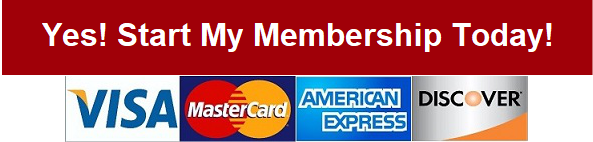 